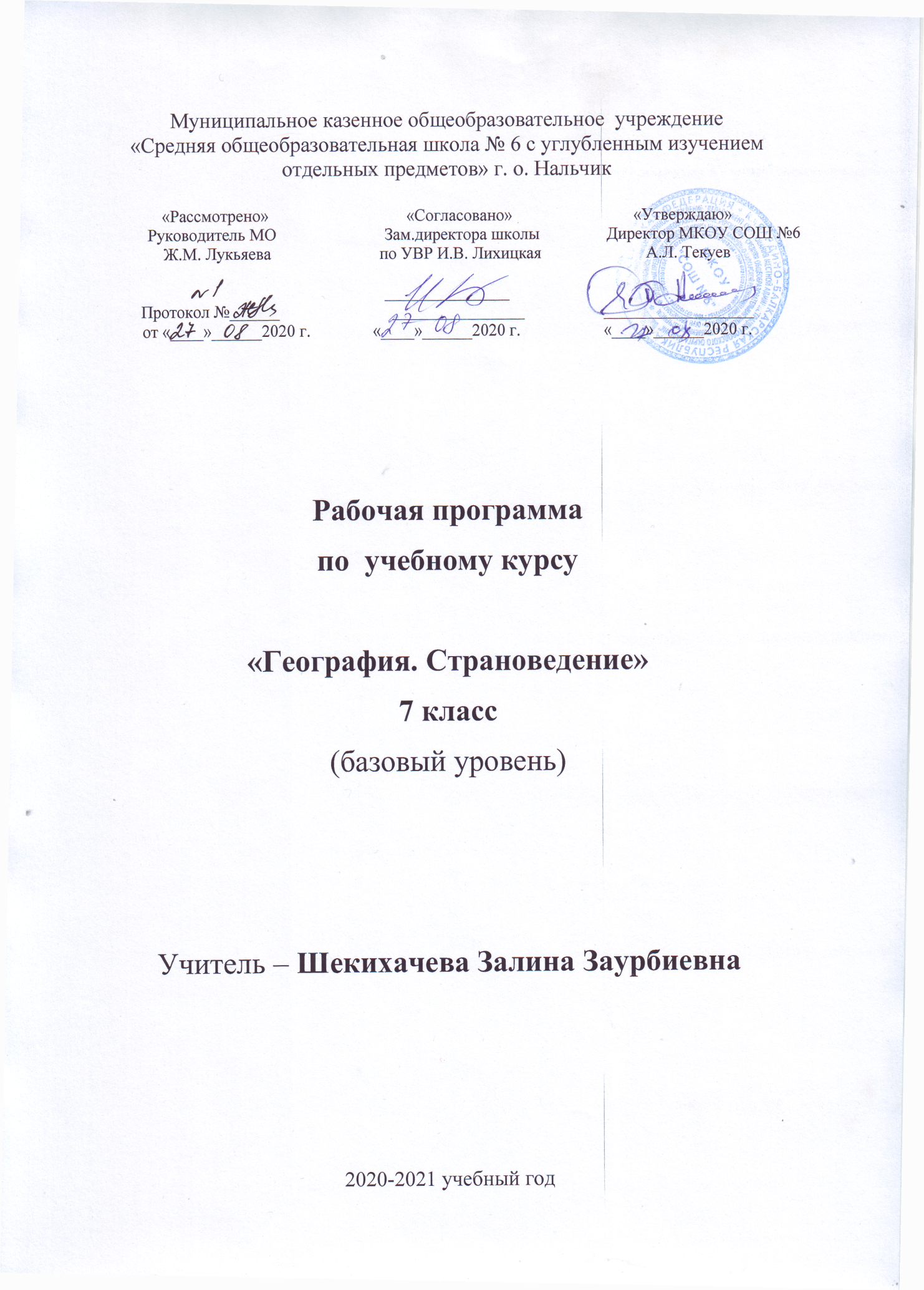 Пояснительная запискаПрограмма данного курса подготовлена в соответствии с образовательным стандартом по географии и полностью реализует федеральный компонент основного общего образования по географии в 7 классе.Исходными документами для составления рабочей программы учебного курса являются:•	 Федеральный закон от 29.12.2012 N 273-ФЗ (ред. От 23.07.2013) «Об образовании в Российской Федерации»;•	Примерные программы, созданные на основе ФГОС ООО•	«Гигиенические требования к условиям обучения в общеобразовательных учреждениях», утвержденные постановлением Главного государственного санитарного врача РФ от 29.12.2010 № 189, (зарегистрировано в Минюсте Российской Федерации 03.03.2011 № 19993) «Об утверждении СанПин 2.4.2.2821-10 «Санитарно-эпидемиологические требования к условиям и организации обучения в общеобразовательных учреждениях».Основная образовательная программа основного общего образования МКОУ «СОШ №6 » на 2020-2021 учебный год. Авторской программой по учебному предмету «География»  О. А. Климановой, В. В. Климанова, Э. В. Ким, издательство «Дрофа», Москва, 2019 год.Цели и задачи курсаЦели: раскрытие закономерностей землеведческого характера, с тем чтобы школьники в разнообразии природы, населения и его хозяйственной деятельности увидели единство, определенный порядок, связь явлений. Это будет воспитывать убеждение в необходимости бережного отношения к природе, международного сотрудничества в решении проблем окружающей среды;создание у учащихся целостного представления о Земле как планете людей;раскрытие разнообразия природы и населения Земли, знакомство со странами и народами;формирование необходимого минимума базовых знаний и представлений страноведческого характера, необходимых каждому человеку нашей эпохи. Задачи: Сформировать представление у учащихся о структуре, динамике, размещении населения мира, первоначальные представления о размещении географических объектов как природных (материков и океанов, гор, равнин, рек и морей и т.д.), так и социально-экономических (стран, городов, дорог и т.д.).Сформировать практические умения работать с глобусом, картой, планом местности, находить и систематизировать географическую информацию. Применять географические знания для объяснения и оценки разнообразных явлений и процессов. Развивать познавательные интерес, интеллектуальные и творческие способности в процессе наблюдений за состоянием окружающей среды, решения географических задач, самостоятельного приобретения новых знаний.Развивать понимание воздействия человека на состояние природы и следствий взаимодействия природы и человека, разнообразия и своеобразия духовных традиций.Воспитывать личностное отношение к своему населенному пункту, как части России, чувство уважения и любви к своей малой Родине через активное познание и сохранение родной природы.Место предмета «География» в учебном планеВ соответствии с учебным планом МКОУ «СОШ №6» на 2020-2021 учебный год рабочая программа по географии в 7 классе рассчитана на 68 часов в год при 2 часах  в неделю.34 учебных недели: I ч -18 часов, II ч – 14 часов, IIIч – 20 часов, IVч – 16 часовПрограмма рассчитана на   7А, 7Б, 7В, 7Г,7Д классы.Требования к уровню подготовкиПланируемые результаты освоения учебного предмета (УУД)Личностные результаты освоения учебного материала:- овладение на уровне общего образования законченной системой географических знаний и умений, навыками их применения в различных жизненных ситуациях;- осознание ценности географических знаний, как важнейшего компонента научной картины мира:-сформированность устойчивых установок социально-ответственного поведения в географической среде – среде обитания всего живого, в том числе и человека.- осознание себя как члена общества на глобальном, региональном и локальном уровнях (житель планеты Земля, житель конкретного региона);- осознание значимости и общности глобальных проблем человечества;- эмоционально-ценностное отношение к окружающей среде, необходимости её сохранения и рационального использования;- патриотизм, любовь к своей местности, своему региону, своей стране;- уважение к истории, культуре, национальным особенностям, толерантность.Метапредметные результаты освоения учебного материала:Регулятивные:- способность к самостоятельному приобретению новых знаний и практических умений;- умения управлять своей познавательной деятельностью;- умение организовывать свою деятельность;- определять её цели и задачи;- выбирать средства и применять их на практике;- оценивать достигнутые результаты.Познавательные:– формирование и развитие посредством географического знания познавательных интересов, интеллектуальных и творческих способностей учащихся;– умения вести самостоятельный поиск, анализ, отбор информации, её преобразование, сохранение, передачу и презентацию с помощью технических средств и информационных технологий:Анализировать, сравнивать, классифицировать и обобщать понятия:– давать определение понятиям на основе изученного на различных предметах учебного материала;– осуществлять логическую операцию установления видовых отношений;– обобщать понятия – осуществлять логическую операцию перехода от понятия с меньшим объёмом к понятию с большим объёмом.Строить логическое рассуждение, включающее установление причинно-следственных связей.Коммуникативные:- самостоятельно организовывать учебное взаимодействие в группе (определять общие цели, распределять роли, договариваться друг с другом).Предметные результаты освоения учебного материала:- объяснять значение понятий: «физическая география», «экономическая география», «социальная география», «страноведение», «государство», «колония», «монархия», «республика», «унитарное государство», «федеративное государство», «источники географической информации»;- давать характеристику политической карты мира – по масштабу, охвату территории, содержанию;- находить и показывать по карте различные государства, определять пограничные соседние государства;- приводить простые примеры различий между государствами по географическому положению, размерами и конфигурации территории;- показывать по карте материки и части света, границу между Европой и Азией, страны, упоминающиеся в параграфах;- находить и подбирать различные источники информации, извлекать нужную информацию.Содержание тем учебного курса «Страноведение. 7 класс»В процессе изучения предмета используются следующие формы промежуточного контроля: тестовый контроль, проверочные работы, топографические и географические диктанты, работы с контурными картами.   Формы обучения: диалог, беседа, дискуссия, диспут. Индивидуальный, индивидуально-групповой, групповой и коллективный способ обучения. Методы обучения:- словесные (рассказ, учебная лекция, беседа), наглядные, практические, проблемно-поисковые; познавательные игры, деловые игры; индивидуальный фронтальный опрос, выборочный контроль.Введение.География в современном мире. Страноведение – наука о природе, населении, хозяйстве и культуре стран земного шара. Материки, части света и страны. Географические карты. Разнообразие стран современного мира. Источники географической информации.Раздел I. Земля – планета людейТема 1. Население мираПоявление человека и его распространение по земному шару. Миграции. Численности населения, размещение населения и плотность. Человеческие расы. Крупнейшие народы мира. Религии мира. Городское и сельское население. Крупнейшие города мира.Тема 2. Хозяйственная деятельность человекаВозникновение и развитие хозяйства. Разнообразие видов хозяйственной деятельности. Первичные, вторичные и третичные виды хозяйственной деятельности. Современное хозяйство мира: секторы (сферы), отрасли. Взаимосвязь хозяйств отдельных стран мира.Тема 3. Природа Земли  и человекЛитосфера. Геологическое время. Литосферные плиты и современный рельеф. Складчатые области и платформы. Горы и равнины. Атмосфера. Погода и климат. Климатические пояса. Раздел II. Тема 4. ОкеаныАтлантический, Индийский, Тихий, Северный Ледовитый океаны. Особенности природы и хозяйственного использования океанов. Тема 5. АфрикаОбщая характеристика Африки. Модель географической зональности и симметрия относительно экватора. Самые крупные и наиболее значимые природные объекты материка. Колониальное прошлое и современная политическая карта Африки.Северная Африка. Географическое положение региона. Страны Магриба – африканское Средиземноморье. Арабский запад. Полезные ископаемые: нефть, природный газ и фосфориты. Жаркий и сухой климат. Нил – уникальный плодородный оазис. Сахара – крупнейшая пустыня. планеты. Тропические пустыни: песчаные, каменистые, соляные. Земледелие в оазисах. Культура финиковой пальмы.Западная и Центральная Африка. Особенности географического положения. Влияние рельефа и климата на формирование природных зон экваториального и субэкваториальных поясов. Страны побережья Гвинейского залива. Река Нигер и ее роль в жизни Западной Африки. Зона Сахеля. Озеро Чад. Опустынивание. Бассейн Конго – лесное сердце континента. Обезлесение и его причины. Полезные ископаемые стран региона. Особенности современного хозяйства: добыча полезных ископаемых и плантации тропических культур. Народы негроидной расы.Восточная Африка. Особенности географического положения: вдоль побережья Индийского океана. Великие Африканские разломы: нагорья, плоскогорья и озера. Рифтовая зона. Саванны и редколесья. Сафари и национальные парки. Эфиопия – родина сельскохозяйственных культур. Арабское влияние на побережье Индийского океана. Народы банту и суахили. Мадагаскар – крупнейший остров у берегов Африки.Южная Африка. Особенности географического положения стран региона. Различия западных и восточных побережий. Река Замбези и водопад Виктория. Влияние холодных течений и пустыня Намиб (дюны и вельвичия). Пески Калахари и внутренние дельты. Капские и Драконовы горы – «Средиземноморье Южной Африки». Южно-Африканская Республика: сложный национальный состав, особенности экономического развития. Горнодобывающая промышленность: руды цветных металлов, алмазы, золото.Обобщение знаний по теме «Африка». Самые крупные и наиболее значимые природные объекты. Особенности природы материка обусловленные географическим положением- модель географической зональности и симметричное расположение зон относительно экватора. Колониальный тип структуры хозяйства: порты, районы добычи полезных ископаемых, плантационное сельское хозяйство. Голод, нищета, неграмотность.Тема 6. Австралия и ОкеанияАвстралия. Географическое положение и природа. Страна-материк. Сухопутные мосты с Евразией и Тасманией. Остров Тасмания. Большой Водораздельный хребет и его влияние на природу страны. Пустыни центральной Австралии. Озеро Эйр и пересыхающие реки (крики). Минеральные богатства материка. Уникальный животный и растительный мир; эндемики. Аборигены и иммигранты. Сидней и Мельбурн – города-соперники.Океания. Состав региона: Полинезия и Новая Зеландия, Микронезия, Меланезия. Линия перемены дат. Происхождение островов и общие черты природы. Коралловые рифы, атоллы и лагуны. «Покорители» Тихого океана. Натуральное хозяйство и ядерные испытания.Обобщение знаний по теме «Австралия и Океания». Тема 7. Южная АмерикаОсобенности ГП и природы Южной Америки. Бразилия. Крупнейшая страна Южной Америки. Река Амазонка – самая полноводная река Земли. Амазонская сельва (Амазония) – «легкие планеты». Минеральные богатства Бразильского плоскогорья. Плантационное хозяйство: кофе, сахарный тростник и другие тропические культуры. Бразилиа – столица страны.Рио-де-Жанейро – город карнавалов.Андские страны. Состав региона. Горная цепь Анд – ось развития региона. Сложность геологический истории и богатство полезными ископаемыми: нефть Эквадора, олово Боливии и медь Чили. Льянос – саванны бассейна Ориноко. Водопад Анхель. Высотная поясность: от сельвы до ледников. Положение снеговой линии в зависимости от климата. Приокеаническая пустыня Атакама. Высокогорное озеро Титикака.Ла-Платские страны. Положение в субтропических и умеренных широтах. Пампа и ее сравнение со степями и прериями. Патагония. Река Парана и гидростроительство. Крайний юг материка: фьорды и острова. Остров Огненная Земля и мыс Горн.Обобщение знаний по теме «Южная Америка». Тема 8. Полярные области Земли: Арктика и АнтарктикаПолярные области Земли. Общие черты природы полярных областей Земли. История исследования и освоения. Международное сотрудничество в исследовании и освоении.Арктика. Особенности географического положения, природы и хозяйственного освоения Северного Ледовитого океана и сухопутной части материка. Антарктика.Антарктида - самый южный материк. Ледниковый покров и строение материка. Антарктические оазисы и птичьи базары. Полюс холода планеты. Шельфовые ледники и айсберги. Озоновая дыра.Общие черты полярных областей Земли.Обобщение знаний по теме «Полярные области Земли». Тема 9. Северная АмерикаОсобенности ГП и природы Северной Америки.Канада и Гренландия. Особенности географического положения. «Холодное дыхание» Арктики и сдвиг природно-хозяйственных зон на юг. Канадский Арктический архипелаг. Арктический и субарктический климат. Гудзонов залив – «ледяной мешок». Гранитные скалы полуострова Лабрадор. Кристаллический щит и богатство полезных ископаемых. Материковое оледенение, его влияние на природу и хозяйство страны. Великие озера и река Святого Лаврентия. Североамериканская тайга и степные провинции. Гренландия – самый большой остров на Земле.Соединенные Штаты Америки Географическое положение: от Атлантики до Тихого океана. Особенности природы страны: горный Запад и равнинный Восток. Меридиональная зональность. «Молодые» Кордильеры и «старые» Аппалачи. Национальные парки. Состав населения страны: «иммиграционный котел». Миссисипи – «американская Волга».США – крупнейшая экономическая держава мира. Региональные различия в размещении населения и хозяйства на территории страны. Северо-Восток США: район первых переселенцев. «Супергород» Нью-Йорк. Родина небоскрёбов - Чикаго. Вашингтон – столица США. Полуостров Флорида – тропический рай и космодром. Калифорния – самый населённый и развитый штат. Города Тихоокеанского побережья – Лос-Анджелес, Сан – Франциско.Центральная Америка и Вест-Индия. Особенности географического положения стран региона. Перешеек между океанами и Панамский канал. Жаркий и сухой климат внутренних нагорий. Наследие древних культур. Мехико – крупнейший город мира. Тропические циклоны Карибского моря. Вест-Индия: Большие и Малые Антильские острова.Обобщение знаний по теме «Северная Америка». Тема 10. Евразия и омывающие ее океаныЕвразия – самый большой материк Земли. Географическое положение, его влияние на особенности природы материка. Европа – самая старая, заселённая и освоенная часть света Общие особенности европейских стран. Европейский союз.Северная Европа. Физико-географическое положение стран (островное и полуостровное) и их относительная изолированность. Древнее оледенение и его влияние на природу стран. Океанические течения и их влияние на природу и хозяйство. Вулканизм и ледники Исландии. Использование геотермальной энергии. Основные черты природы Фенноскандии. Фьорды Норвегии, озера и возвышенности Швеции, леса и болота Финляндии. Скандинавы - потомки викингов. Особенности хозяйства: рыболовство, лесная промышленность, добыча железной руды и нефти. Обрабатывающая промышленность Швеции. Молочное животноводство.Средняя Европа. Британские острова. Географическое положение. Влияние островного положения на историю и культуру страны. Факторы формирования морского умеренного климата. Великобритания – «туманный Альбион». Зависимость природы и хозяйства от особенностей климата. Островная изоляция, влияние ее на характер и жизнь британцев. Индустриальная мощь Англии. Лондон и его достопримечательности. Ирландия – «зеленый остров».Франция и страны Бенилюкса. Географическое положение и единство стран региона. Разнообразие природы и хозяйства регионов Франции. Культурное наследие Франции. Нидерланды: страна низкой земли. Наводнения их причины. Работы по мелиорации территории. Польдеры и ветряные мельницы. Бельгия: сгусток населения и промышленности. Штаб-квартиры Европейских объединений.Германия и Альпийские страны. Германия – самая большая по численности населения страна Европы. Природа страны: от приморских низин Балтийского и Северного морей до альпийских высокогорий. Области древней складчатости и характерные для них полезные ископаемые. Рейн и Эльба – срединные оси Европы. Региональные различия в хозяйстве и населении страны. Разнообразие немецких городов. Берлин, Гамбург, Мюнхен. Горы и ледники Швейцарии и Австрии.Восточная Европа. Страны между Германией и Россией.Страны западных славян: Польша, Чехия и Словакия; территориальная и культурная связь с Россией. Широколиственные и смешанные леса. Интенсивное и давнее освоение территории и современное состояние природы. Национальные парки. Особенности переходной экономики.Страны Балтии (Литва, Латвия, Эстония). Приморское географическое положение. Озера и морены Прибалтики, мягкий морской климат. Низкое естественное плодородие почв и скудость природных ресурсов. Куршская коса – памятник всемирного природного наследия. Хуторская форма расселения. Рыбный промысел и приморская рекреация. Территориальная близость с Россией и сложность исторических взаимодействий. Русскоязычное население стран Балтии.Страны восточных славян (Беларусь, Украина, Молдова). Географическое положение территории, его сходства и различия с Европейской частью России. Белорусское полесье. Чернобыль и «ядерная катастрофа».Степи и лесостепи Украины. Киев – «мать городов русских». «Украинский» Запад и «русские» Восток и Юг. Индустриально-аграрный характер экономики. Основные виды хозяйственной деятельности.Южная Европа. Страны на Пиренейском полуострове (Испания и Португалия). Географическое положение стран в субтропическом климате и его следствия. Барьерный эффект гор на окраинах и континентальность климата в центре. Разнообразие природы и хозяйства регионов Испании. Арабское влияние в привычном ландшафте. Конкистадоры. Национальные традиции испанцев, известные всему миру. Мадрид и Барселона. Португалия – приатлантическая страна на крайнем западе Европы.Страны на Апеннинском полуострове (Италия). «Итальянский сапог» на карте Европы. Государства – карлики. Влияние географического положения на характер природы и хозяйство региона. Горные цепи как неотъемлемая часть страны: альпийская складчатость и ее современные проявления. Промышленное могущество Севера и отсталость Юга. Субтропические культуры, рекреация. Венеция, Рим, Флоренция – «классическая Италия». Ватикан – город-государство.Дунайские и Балканские страны. Особенности географического положения, изрезанность береговой линии и её влияние на особенности цивилизации. Горные страны. Карстовые плато. Дунай – международная река Европы. Особенности режима реки. Благоприятные агроклиматические ресурсы. Узел культур и религий. Венгрия: финно-угорский народ в центре Европы. Будапешт – город на берегах Дуная. Предгорный прогиб Карпат и румынская нефть. Сады Болгарии. Югославия: лоскутное одеяло. Культурное наследие Греции.АзияСвоеобразие географического положения Азии и его влияние на особенности природы. Минеральные ресурсы региона и их приуроченность к различным структурам земной коры. Этнокультурная специфика региона в целом.Закавказье (Грузия, Армения, Азербайджан). Географическое положение: между Черным и Каспийским морями. Сложность геологической истории и ее связь с рельефообразованием: горные цепи, лавовые плато, межгорные долины. Землетрясения и потухшие вулканы, озера. Влажные и сухие субтропики: экспозиционный эффект гор и специализация сельского хозяйства. Высотная поясность на Кавказе. Субтропическое и орошаемое земледелие, нефтедобыча.Юго-Западная Азия. Состав региона: Турция, Восточное Средиземноморье, страны Персидского залива, Аравийский полуостров. Географическое положение региона: на перекрестке цивилизаций и культур – мост между континентами. Жаркий и сухой климат Аравии, субтропики Турции и восточного Средиземноморья. Иран– горы, нагорья и пустыни. Нефтяные богатства стран Персидского залива. Пустыни Аравии и зарождение ислама. Иерусалим – центр трех религий. Византия – Константинополь – Стамбул. Исторически обусловленные и новые отрасли хозяйства стран региона. Региональные различия в доходах стран и их следствия.Центральная Азия. Казахстан, Средняя Азия и Афганистан. Специфика континентального географического положения: в центре Азии. Горы и равнины региона и их связь. Бассейн внутреннего стока: реки, пропадающие в пустыне. Пустыни и оазисы. Древняя история и памятники архитектуры: Хорезм, Бухара, Самарканд. Котел кочевых народов. Монокультурное хозяйство и его экологические последствия. Арал – исчезающее море пустыни. Афганистан – страна без железных дорог.Восточная Азия. Китай и Монголия. Особенности географического положения региона. Сибирский антициклон и континентальность климата. Муссонная циркуляция атмосферы. Огромные размеры Китая и разнообразие природы. Хуанхэ – «желтая река». Лессовые плато и ветровая эрозия. Катастрофические наводнения. Самая многонаселенная страна мира: пути решения демографической проблемы. Культура риса и сои; шелководство. Современное экономическое развитие Китая.Холодные высокогорья Тибета и их изоляция. Монголия – страна «потомков Чингисхана».Япония и страны на Корейском полуострове. Географическое положение Японии: от тропиков до умеренных широт. Высокая сейсмичность и ее проявления; цунами. Островная изоляция страны. Культ природы и особенности национального сознания. Высокая плотность населения и урбанизация. Передовой уровень хозяйства.Корея – разделенный полуостров. Один народ, общая история и культура. КНДР – изолированная страна. Республика Корея – путь от отсталого к экономически развитому государству.Южная Азия. Географическое положение региона: от высочайших гор в мире до берегов Индийского океана. Муссоны и их влияние на природу и хозяйство Индии. Гималаи и их образование. Горные королевства Непала и Бутана. Инд и Ганг – две главные реки Южной Азии. Древняя культура Индии и ее связь с природой. Бангладеш – государство-дельта.Юго-Восточная Азия. Географическое положение: влажный угол материка. Обилие осадков и буйство растительности. Постоянно-влажные и переменно-влажные леса. Индокитай – между двумя великими цивилизациями. Индонезия и Филиппины – страны-архипелаги. Интенсивное индустриальное развитие стран; «восточноазиатские драконы».Обобщение знаний по теме «Евразия». Евразия – самый большой материк земного шара. Разнообразие физико-географического положения и природы стран материка. Самые крупные и наиболее значимые природные объекты Евразии. Неравномерность размещения населения и народы, населяющие Евразию. Расовый, национальный и религиозный состав. Регионы Евразии.Раздел Ш. Человек и планета: история взаимоотношенийИстория изменения природы человеком. Воздействие первобытных людей на природу, использование огня. Древнее земледелие и его негативные последствия. Результаты взаимодействия человека на различные оболочки Земли. Изменение человеком природы материков.Прошлое и будущее Земли. Образование планеты и земных оболочек. Эпохи горообразования и ледниковые периоды. Будущее нашей планеты и человечества.Практические работыКалендарно-тематическое планированиеЛитература1. География. Страноведение. 7 класс. Учебник (по ред. О. А. Климановой) – М.: Дрофа, 20202. География. Страноведение. 7 класс Методическое пособие (авторы А. В. Румянцев, Э. В. Ким, О. А. Климанова) - М.: Дрофа, 20173. География. Землеведение. 5-6 классы. Электронное приложение.Атлас. География. 7 класс. – М.: Дрофа, 2018Контурная карта. География.7 класс. – М.: Дрофа, 2018Адреса электронных ресурсов1.http://geoman.ru География. Планета Земля2.http://www.rgo.ru Раздел «География» в энциклопедии Википедия3.http://ru.wikipedia.org/wiki/reon Ha География.ру: клуб путешествий4.http://www.geografia.ru Гео-Тур: все, что вы хотели знать о географии5.http://geo-tur.narod.ru Планета Земля6.http://www.myplanet-earth.com Страноведческий каталог «EconRus»7.http://geopub.narod.ru Газета «География» и сайт для учителя «Я иду на урок географии»8.http://afromberg.narod.ru География для школьников9.http://gde-eto.narod.ru  Национальное географическое общество10.http://www.rusngo.ru Мир приключений и путешествий№ раздела, темыНаименование раздела и темыКоличество часов1.Введение5Раздел I. Земля Планета людей Раздел I. Земля Планета людей Раздел I. Земля Планета людей 2. Тема 1. Население43.Тема 2. Хозяйственная деятельность людей14.Тема 3. Природа и человек8Раздел II. Материки, океаны и страны мира Раздел II. Материки, океаны и страны мира Раздел II. Материки, океаны и страны мира 5.Тема 4. Океаны66.Тема 5. Африка87.Тема 6. Австралия и Океания68.Тема 7. Южная Америка79.Тема 8. Полярные  области: Арктика и Антарктика410.Тема 9.  Северная Америка511.Тема 10. Евразия10Раздел III. Человечество на Земле – споры о прошлом и будущем Раздел III. Человечество на Земле – споры о прошлом и будущем Раздел III. Человечество на Земле – споры о прошлом и будущем 12.Тема 11. Прошлое и будущее Земли213Итоговый урок1Всего часовВсего часов681П/Р № 1. Составление таблицы «Разнообразие стран современного мира»2П/Р № 2  «Анализ размещения населения мира по карте «Плотность населения мира»3П/Р  № 3 «Работа с климатограммами»4П/Р  № 4 «Определение географических координат, протяженности материка с севера на юг и с запада на восток в градусной мере и километрах».5П/Р № 5  «Описание природных условий населения и хозяйственной жизни одной из стран».6П/Р № 6   «Сравнение ГП Африки и Австралии»7П/Р №  7  «Составление маршрута морского путешествия»8П/Р № 8 «Подготовка краткого туристического проспекта «Достопримечательности страны»№п/пТема урокаТема урокаДомашнее заданиеДомашнее заданиеДата проведенияДата проведения№п/пТема урокаТема урокаДомашнее заданиеДомашнее заданиепланфактическиВведение  Введение  Введение  Введение  Введение  Введение  Введение  1География в современном мире. География в современном мире. § 1§ 12Материки, части света и  страныМатерики, части света и  страны§ 2§ 23Разнообразие стран современного мира.П/Р № 1. Составление таблицы «Разнообразие стран современного мира»Разнообразие стран современного мира.П/Р № 1. Составление таблицы «Разнообразие стран современного мира»§ 3§ 34Источники страноведческой информацииИсточники страноведческой информации§4§45Карта – один из основных источников страноведческой информацииКарта – один из основных источников страноведческой информации§ 5§ 5Раздел I. Земля – планета людей Раздел I. Земля – планета людей Раздел I. Земля – планета людей Раздел I. Земля – планета людей Раздел I. Земля – планета людей Раздел I. Земля – планета людей Раздел I. Земля – планета людей Тема 1. Население мира Тема 1. Население мира Тема 1. Население мира Тема 1. Население мира Тема 1. Население мира Тема 1. Население мира Тема 1. Население мира 6Расселение человека по земному шару. Расселение человека по земному шару. § 6§ 67Численность и размещение населения мира.П/Р № 2  «Анализ размещения населения мира по карте «Плотность населения мира»Численность и размещение населения мира.П/Р № 2  «Анализ размещения населения мира по карте «Плотность населения мира»§7§78Человеческая раса. Народы мираЧеловеческая раса. Народы мира§ 8,9§ 8,99Городское и сельское население. Крупнейшие города мираГородское и сельское население. Крупнейшие города мира§ 10§ 10Тема 2. Хозяйственная деятельность  человека Тема 2. Хозяйственная деятельность  человека Тема 2. Хозяйственная деятельность  человека Тема 2. Хозяйственная деятельность  человека Тема 2. Хозяйственная деятельность  человека Тема 2. Хозяйственная деятельность  человека Тема 2. Хозяйственная деятельность  человека 10Хозяйственная деятельность человека. Современное хозяйство мираХозяйственная деятельность человека. Современное хозяйство мира§  11,12§  11,12Тема 3. Природа Земли и человек Тема 3. Природа Земли и человек Тема 3. Природа Земли и человек Тема 3. Природа Земли и человек Тема 3. Природа Земли и человек Тема 3. Природа Земли и человек Тема 3. Природа Земли и человек 11Строение земной коры. Литосферные плитыСтроение земной коры. Литосферные плиты§2 Прилож§2 Прилож12Рельеф ЗемлиРельеф Земли§3 Прилож§3 Прилож13Климатообразующие факторы. Распределение теплаКлиматообразующие факторы. Распределение тепла§4стр19-21§4стр19-2114Распределение поясов атмосферного давленияРаспределение поясов атмосферного давления§4стр22-23§4стр22-2315Воздушные массыВоздушные массы§4стр23-25§4стр23-2516Климатические пояса ЗемлиКлиматические пояса Земли§5 Прилож§5 Прилож17П/Р  № 3 «Работа с климатограммами»П/Р  № 3 «Работа с климатограммами»§§4-5 повтор§§4-5 повтор18Урок повторения по теме «Природа Земли и человек»Урок повторения по теме «Природа Земли и человек»§§2-5 повтор§§2-5 повторРаздел II. Океаны, материки и страны мира Раздел II. Океаны, материки и страны мира Раздел II. Океаны, материки и страны мира Раздел II. Океаны, материки и страны мира Раздел II. Океаны, материки и страны мира Раздел II. Океаны, материки и страны мира Раздел II. Океаны, материки и страны мира 		Тема 4. Океаны 		Тема 4. Океаны 		Тема 4. Океаны 		Тема 4. Океаны 		Тема 4. Океаны 		Тема 4. Океаны 		Тема 4. Океаны 19Мировой океан – основная часть гидросферыМировой океан – основная часть гидросферы§ 6 Прилож§ 6 Прилож20Водные массы, теченияВодные массы, течения§ 6 Прилож§ 6 Прилож21А.о. – самый молодой и  освоенныйА.о. – самый молодой и  освоенный§ 14§ 1422Особенности природы и хозяйственного использования И.о.Особенности природы и хозяйственного использования И.о.§ 15§ 1523Т.о. – самый большой и глубокийТ.о. – самый большой и глубокий§  16§  1624С.Л.о – самый маленький и холодныйС.Л.о – самый маленький и холодный§  17§  17Тема 5. Африка  Тема 5. Африка  Тема 5. Африка  Тема 5. Африка  Тема 5. Африка  Тема 5. Африка  Тема 5. Африка  25Общая характеристика  Африки П/Р № 4   «Определение географических координат, протяженности материка в градусной мере и километрах».Общая характеристика  Африки П/Р № 4   «Определение географических координат, протяженности материка в градусной мере и километрах».§ 40, заполнить к/к§ 40, заполнить к/к26Рельеф, климат АфрикиРельеф, климат Африки§ 40, тетр§ 40, тетр27Внутренние воды, природные зоны АфрикиВнутренние воды, природные зоны Африки§ 40, тетр§ 40, тетр28Северная АфрикаСеверная Африка§ 41§ 4129Западная, Центральная АфрикаЗападная, Центральная Африка§42§4230Восточная  Африка. Восточная  Африка. § 43 § 43 31Южная Африка. П/Р № 5   «Описание природных условий населения и хозяйственной жизни одной из стран».Южная Африка. П/Р № 5   «Описание природных условий населения и хозяйственной жизни одной из стран».§44§4432Урок повторения  по теме «Африка»Урок повторения  по теме «Африка»Учить картуУчить картуТема 6. Австралия и Океания Тема 6. Австралия и Океания Тема 6. Австралия и Океания Тема 6. Австралия и Океания Тема 6. Австралия и Океания Тема 6. Австралия и Океания Тема 6. Австралия и Океания 33ГП и природа АвстралииП/Р №  6  «Сравнение ГП Африки и Австралии»ГП и природа АвстралииП/Р №  6  «Сравнение ГП Африки и Австралии»§ 53, стр278§ 53, стр27834Природа АвстралииПрирода Австралии§ 53, тетр§ 53, тетр35Австралия – материк - заповедникАвстралия – материк - заповедник§ 53, тетр§ 53, тетр36Австралийский Союз.Австралийский Союз.§ 54§ 5437ОкеанияОкеания§ 55§ 5538Урок повторения по теме «Австралия и Океания»Урок повторения по теме «Австралия и Океания»Учить картуУчить картуТема 7. Южная Америка Тема 7. Южная Америка Тема 7. Южная Америка Тема 7. Южная Америка Тема 7. Южная Америка Тема 7. Южная Америка Тема 7. Южная Америка 3939ГП и история исследования Южной Америки.ГП и история исследования Южной Америки.§ 45 4040Рельеф и полезные ископаемые Ю.А.Рельеф и полезные ископаемые Ю.А.§ 45 4141Климат и внутренние воды Ю.А.Климат и внутренние воды Ю.А.§ 454242Природные зоны Ю.А.Природные зоны Ю.А.§ 454343Страны Ю.А.Страны Ю.А.§ 49-504444Страны Ю.А.Страны Ю.А.§ 51,524545Урок повторения по теме «Южная Америка»Урок повторения по теме «Южная Америка»§§45-52Тема 8 – Полярные области Земли: Арктика и Антарктика Тема 8 – Полярные области Земли: Арктика и Антарктика Тема 8 – Полярные области Земли: Арктика и Антарктика Тема 8 – Полярные области Земли: Арктика и Антарктика Тема 8 – Полярные области Земли: Арктика и Антарктика Тема 8 – Полярные области Земли: Арктика и Антарктика Тема 8 – Полярные области Земли: Арктика и Антарктика 4646АрктикаАрктика§ 564747Антарктида. ГП и история исследованияАнтарктида. ГП и история исследования§ 574848Природа АнтарктидыПрирода Антарктиды§ 574949Урок повторения по теме «Южные материки»Урок повторения по теме «Южные материки»Учить картуТема 9. Северная Америка Тема 9. Северная Америка Тема 9. Северная Америка Тема 9. Северная Америка Тема 9. Северная Америка Тема 9. Северная Америка Тема 9. Северная Америка 5050ГП и история исследования С.А.ГП и история исследования С.А.§455151Рельеф и полезные ископаемые С.А.Рельеф и полезные ископаемые С.А.§455252Внутренние воды и природные зоны С.А.Внутренние воды и природные зоны С.А.§455353Население и страны С.А.Население и страны С.А.§ 465454Население и страны С.А.Население и страны С.А.§47-48Тема 10. Евразия Тема 10. Евразия Тема 10. Евразия Тема 10. Евразия Тема 10. Евразия Тема 10. Евразия Тема 10. Евразия 5656ГП ЕвразииГП Евразии§185757Рельеф ЕвразииРельеф Евразии§195858Климат ЕвразииКлимат Евразии§205959Внутренние воды ЕвразииВнутренние воды Евразии§216060Природные зоны ЕвразииПриродные зоны Евразии§216161Европа Страны Европы.Европа Страны Европы.§ 22-266262Страны Европы П/Р № 7«Составление маршрута морского путешествия»Страны Европы П/Р № 7«Составление маршрута морского путешествия»§ 28-306363Азия. Страны АзииАзия. Страны Азии§ 33-366464Страны Азии П/Р № 8 «Подготовка краткого туристического проспекта «Достопримечательности страны»Страны Азии П/Р № 8 «Подготовка краткого туристического проспекта «Достопримечательности страны»§ 37-396565Урок повторения по теме «Евразия»Урок повторения по теме «Евразия»Раздел III. Человечество на Земле – споры о прошлом и будущем Раздел III. Человечество на Земле – споры о прошлом и будущем Раздел III. Человечество на Земле – споры о прошлом и будущем Раздел III. Человечество на Земле – споры о прошлом и будущем Раздел III. Человечество на Земле – споры о прошлом и будущем Раздел III. Человечество на Земле – споры о прошлом и будущем Раздел III. Человечество на Земле – споры о прошлом и будущем 6666История изменения природы Земли человеком История изменения природы Земли человеком § 586767Прошлое и будущее ЗемлиПрошлое и будущее Земли§ 596868Итоговый урокИтоговый урок